INGLÉS 5° grado AB TM y ATGUESS THE ANIMAL.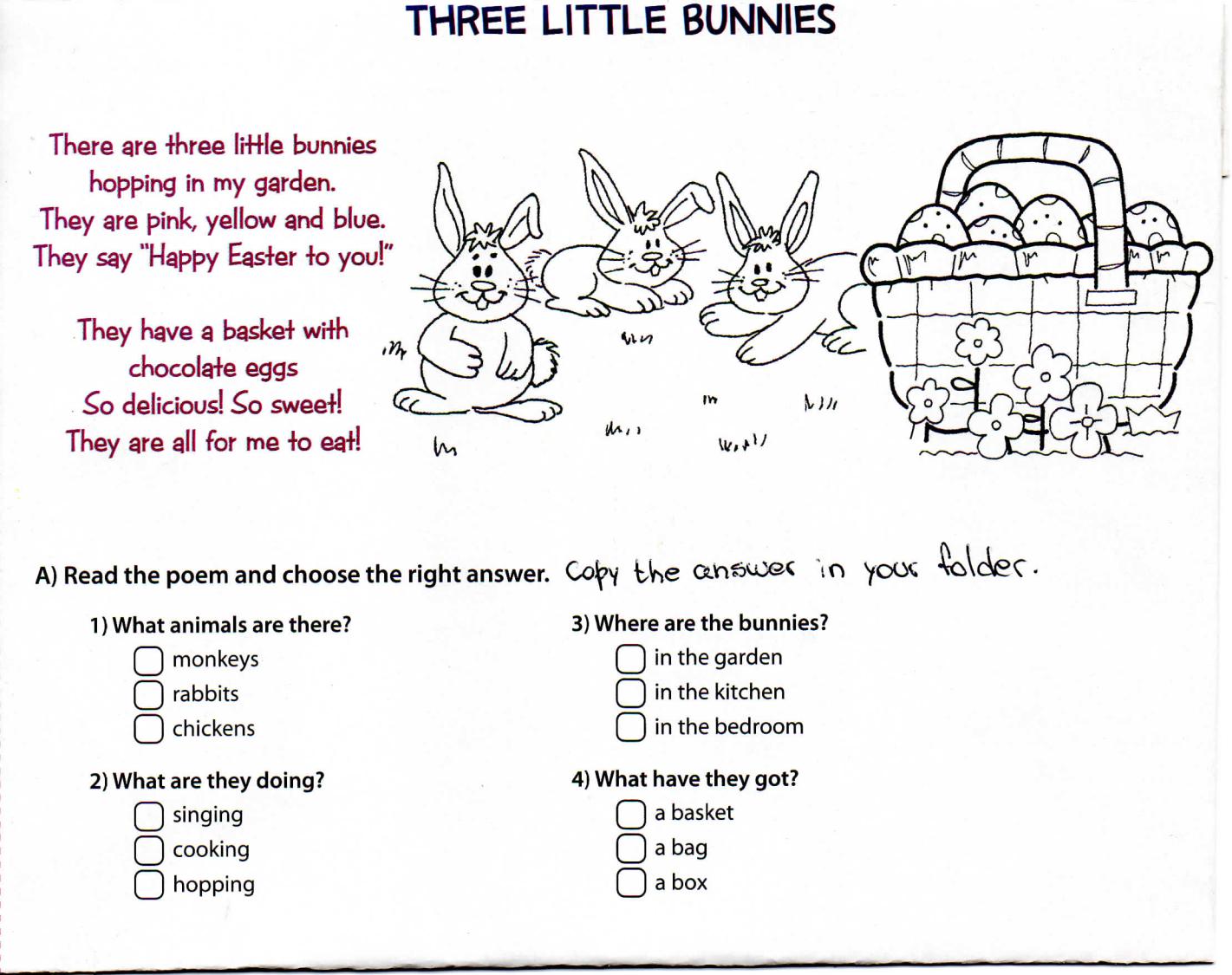 It is grey and big. It has got a long trunk.It is small. It has got four pairs of legs.It is a pet. It can bark.It is brown or black. It has got a long tail. It can climb trees.It  is an insect. It  is colourful.It is a pet. It has got soft fur and small ears.It has got a hard shell.It can’t run fast.It is dangerous. It can swim. It has got sharp teeth and a big mouth.It has got a long neck and spotted skin.It is a feIine, but it isn’t a pet. It hunts otheranimals. It is light brown.